Party Invitation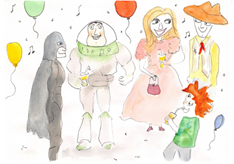 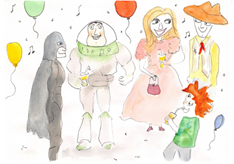 